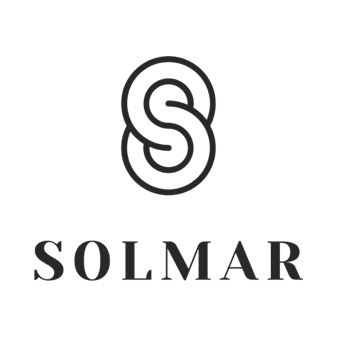 Formularz reklamacji Szanowni Państwo staramy się dbać o to, aby jakość naszych produktów była jak najlepsza. Zgodnie z przepisami prawa nasze produkty objęte są 2 letnią gwarancją. Jeżeli pojawi się taka wada prosimy odesłać produkt na adres SM EURO GROUP SP. Z O.O. ul. Serwituty 23, 02-233 Warszawa dołączając poniższy formularz reklamacji oraz dokument potwierdzający zakupImię i nazwisko: ___________________________________________________________Adres e-mail: _____________________________________________________________Data zamówienia: __________________________________________________________Data wykrycia wady: ______________________________________________________Dokładny opis wady, uszkodzenia lub niezgodności:_________________________________________________________________________________________________________________________________________________________________________________________________________________________________Żądanie klienta:NAPRAWA        	WYMIANALub        ODSTĄPIENIE OD UMOWY                   OBNIŻENIE CENY O __________W przypadku żądania obniżenia ceny lub odstąpienia od umowy - proszę zaznaczyć który z poniższych warunków wystąpił:Sprzedający odmówił doprowadzenia produktu do zgodności z umową; Sprzedający nie doprowadził produktu do zgodności z umową; brak zgodności produktu z umową występuje nadal, mimo że Sprzedający próbował doprowadzić produkt do zgodności z umową; brak zgodności produktu z umową jest na tyle istotny, że uzasadnia obniżenie ceny albo odstąpienie od umowy bez uprzedniego żądania wymiany lub naprawy; z oświadczenia Sprzedającego lub okoliczności wyraźnie wynika, że nie doprowadzi on produkt do zgodności z umową w rozsądnym czasie lub bez nadmiernych niedogodności dla Klienta.Numer rachunku bankowego do zwrotu środków:__________________________________________________WYMAGANE! Data oraz podpis klientaPL